SANOOP 										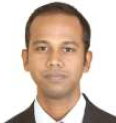 E – Mail: sanoop.358471@2freemail.com 	Contact: C/o 0503718643Job Objective A Supply Chain & Logistics Professional, seeking challenging assignments in Supply Chain / Logistics with an organization of repute.Profile Summary A competed professional with 5 years of experience in: Logistics  				Supply Chain Management 			Freight-ForwardingSales & Marketing 		Export & Import Operations			Customer Service	 Proficient in handling the complete commercial documentation involved in import & export trade and tracking various drawbacksA focused professional with excellent communication skills ,excellent negotiation skills and consultative skillsOrganizational Experience Oct'14 – Sep’16	Wilhelmsen Ships Service AS Dubai - United Arab Emirates as Logistics Coordinator / Forwarder – Supply ChainEnsuring compliance to export documentation process for shipment from any country and entry into country of destination.Involved in identification & selection of optimized transportation and relevant documents.Coordinate with custom house, agents and other external agencies for ensuring timely clearances and cost effective transport solutions. Scheduling shipments aligned to transport schedules and transit times.Logistics: Efficient logistics operation in compliance with maximum customer care and customer satisfaction.Monitoring & controlling stock. To plan, direct, manage and oversee the stock.Procurement: Procuring the product on a day to day basis from local & international market & internal branches. Keep a track for all the deliveries, either from the terminal or direct deliveries and provide information to Inventory controller.Reviewing purchase orders with regards to finance, compliance policies & practices, changing legal frame work/ business models.Evaluating international orders for errors/ necessary adjustments in compliance to transport instructions.Liaising with import & export daily operations department pertaining to classification, licensing & other compliance related matters.Coordinating with agents across gulf region.Mar'12 - Sep'14	Modern Freight Company LLC, Dubai - United Arab Emirates as Operations Assistant - Sea Freight, Clearance & ForwardingResponsible for handling some of the main accounts of the company.Processing & clearing customer’s import shipment from the port of customs.Arranging trucking to the customer’s warehouse at the lowest price.Booking of vessels to various destinations by coordinating with the shipping line.Meet deadlines with a sense of urgency, using time management and prioritizing 	tasks.Coordinating with the warehouse team for loading and with transporter to gate in the export shipment before the vessel cut-off.Tracking the containers and reporting to customer on regular basis as per their requirement.Providing Bill of lading instruction to shipping line, giving instruction to customers in preparing the custom clearance documents at origin/destination.Nov'07 - Mar'09 		Mitsui OSK Lines India Pvt. Ltd., Chennai, India as TraineeUndergone training in sales & marketing, operations, finance & documentation departments for a period of 6 months.Knowledge in handling both liner & logistics activities.Responsible for sales support and customer service activities.Responsible for managing the key accounts of the company.The initial training period of 6 months helped in gaining knowledge about the industry and the activities in different departments. Later, I was in the sales and marketing department as an export sales support handling some of the key customers assisting them with their export formalities.Key Result Areas: Logistics OperationsManaging the logistics functions and negotiating with transporters & C&F agents for cost effective transport solutions & clearancesTaking adequate measures to monitor and analyze the performance of transporters, processing & packaging units pertaining to cost, quality and delivery normsExport & Import OperationsManaging the export / import operations and maintaining various documents for the same; establishing letters of credit, remittances, license route & vetting of necessary commercial documentsCoordinating for customs clearance, export / import matters & with various authorities, shipping companies and other external agencies for various clearances / approvals Client Relationship ManagementManaging customer centric operations & ensuring satisfaction by achieving delivery & service quality norms; attending to complaints and undertaking steps for effectively resolving themInteracting with the customers to gather their feedback regarding the product satisfactionHighlights: Experience and knowledge in logistics and supply chain activitiesKnowledge in custom clearance procedures for export & import shipments in UAE by sea and air.Education MBA in association with IBM at the National School of Business, Bangalore and ESC Pau, France in 2011Bachelor of Business Management from Dr. GRD College of Arts and Science, Coimbatore, Bharathiar University in  2007IT SkillsMicrosoft Office 2013 and Internet Applications Projects Handled Business Project at Lafarge – BangaloreTitle:		Penetration of Ready Mix concrete in the base of the pyramid (BOP) segmentDuration:	3 monthsRole: 		Team Leader of a group of 4 students (2 Indian and 2 French)Objective:	The aim of the project was to identify the opportunity for ready mix concrete and other quality construction materials in the BOP segment (slums) in Bangalore for one of the biggest construction company in the world.Description:Identified the local construction practices in slums as well as the role of different parties involved in the construction activities in slumResponsible for the collection of primary data through fieldwork in segments for the missionDeftly analysis of data,  giving recommendations and presentation of resultsHelped in understanding more of the analytical process Assisted in analysing consulting skills by providing recommendations & feedback about the project to the companyTitle:		Survey to study ‘Impact of mobile phones on youth’ - Coimbatore	 	Duration:	1 MonthObjective:	Involved identifying customer preference towards mobile phones among youth in Coimbatore cityDescription:Identified the brand preference of the customer, amount the buyer is willing to pay also  major traits expected while buying a mobile phoneHelped in identifying preference of youth while purchasing a mobile phoneTitle:		Western India Plywood’s - Kannur				    	      Duration:	20 daysObjective:	The project was an organizational study focusing on Marketing, Sales, Finance, Production and Personnel functions of the organizationDescription:Reviewed operating procedures of various departments within the organization, production  & marketing process in depthStudied the workers benefits & welfare measuresThe project helped to gain practical knowledge on working of a manufacturing entity, It also provided an insight into the various activities that take place in the organization for the production of plywoodPersonal Details Date of Birth: 		2nd November, 1986	Languages Known:		English, Hindi, Malayalam and French (Beginner)Marital Status:		SingleNo. of Dependents: 		0Driving License:		United Arab Emirates LMV Nationality:			Indian